FICHE D’INSCRIPTION A L’ASSOCIATION SPORTIVE        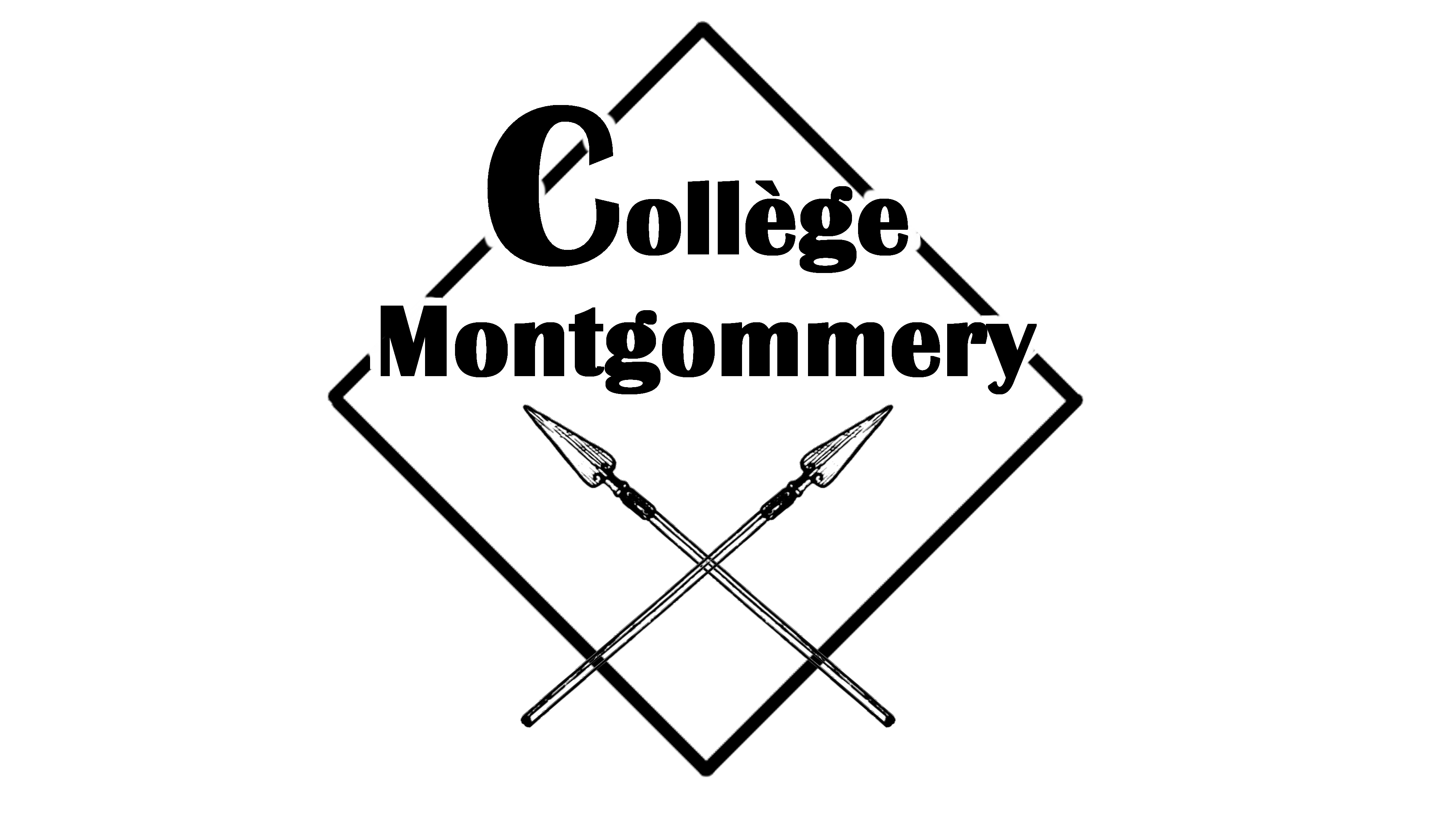 Je soussigné(e) M, Mme ………………………………………………père, mère, tuteur, représentant légal (1)autorise l’enfant ……………………………………………………….Classe : ………….Date de naissance : …………………………….à participer à l’association sportive du collègeà repartir seul à la fin de l’AS aux horaires prévusà paraître en photo dans la presse, sur le site du collège, sur le panneau AS et sur la page facebook du collège.Je coche cette case si ma fille est inscrite à la section sportive football.Numéros de téléphone en cas d’urgence ou d’informations :Tel 1 : ………………………………….                   Tel 2 : ………………………………….- J’autorise le professeur responsable ou l’accompagnateur à faire pratiquer en cas d’urgence, une intervention médicale ou chirurgicale en cas de nécessité. (2)- Je suis informé(e) que cet élève est assuré par l’association sportive de l’établissement et que je peux contracter une assurance complémentaire individuelle accident. Prendre contact avec les professeurs d’EPS.- Je dois régler le coût de la licence : 20€. Je coche mon ou mes moyens de paiement :Chèque à l’ordre de « l’association sportive du collège Montgomery ». Montant : ……Spot 50 (3) « pratique sportive » et/ou « pratique artistique » (à préciser si besoin)Numéro du spot 50 : ……………Espèces. Montant : …….- L’AS et les instances de l’UNSS s’engagent à respecter le règlement général sur la protection des données personnelles et à ne pas divulguer les informations recueillies lors de cette inscription. Dans ce cadre, j’autorise les personnes en charge de la demande de licence à l’UNSS à renseigner les rubriques suivantes : nom, prénom, sexe, n° de téléphone, niveau de certification de jeune officiel et situation de handicap (cas échéant).Fait à ………………………………….   le : ……………………….Signature :Rayer les mentions inutilesRayer en cas de refus d’autorisationCommande de la carte « spot 50 » ou renouvellement : manche.fr/tjeune/	